 ÅKERS IDROTTSFÖRENING 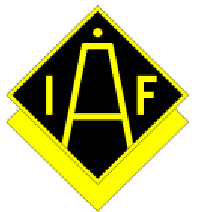 Protokoll nummer 3. 2020 för Huvudstyrelse i Åkers IF Lheticia Larsson Porsin sekreterareSven-Åke HögkvistAnna-Karin Wilmi Eklund OrdförandeAnnette LindblomFrånvarande: Petra Wallenström Christian BjörkmanVeijo Stenbäck§ 1 	Möets öppnande Ordförande Anna-Karin är öppnar mötet och hälsar alla välkomna.  § 2 	Dagordning Upprättad dagordning fastställdes. § 3     	Föregående mötesprotokoll Föregående mötesprotokoll från den 11 februari godkändes och lades till handlingarna. § 4 	Kalender   	Arbetsmötet i juni 2020 läggs till att hantera föreningsbidragsansökan.Årskalendern, läggs in på hemsidan vid nästa arbetsmöte 10/3, Anna-Karin mailar till Peter Rylén som för in dokumentet på hemsidan.Årsboksluten är inlämnade till revisorerna.Årsmöte:Dagordning, Anna-KarinTidning + digitala medier, AKAffischering. UrmasVerksamhetsberättelse, AKVerksamhetsplan. LLPPaus- och fikaansvar, SÅH15 exemplar kopieras upp till årsmötet.§ 5 	Ekonomi Kassör presenterar avgiftsförslag till stämman.Arbetet med medlemsfakturor och medlemsregister. Fakturering ska komma i april 2020. På Arbetsmötet i maj gås fakturorna igenom. § 6 	Beredningsärenden     Innebandy i Åkers IF: De intresserade har valt att avvakta.§ 7	 Informationsärenden Handlingsplan för digital plattform, sätt samman och mailas ut. Varje sektionsordförande ansvarar för att kommunicera detta vidare till alla ledare, efter beslut tagits om vilket system som skall användas.Pengar som öronmärkts till ungdomsidrott via fotbollssektionen kommer att nyttjas under året.Urmas har städat i styrelserummet till allas glädje. Urmas klär om stolar till styrelserummet. Tyginköp godkännes. Urmas sätter upp tavlor som föreningen fick på 100årsfesten.§ 8	 Sektionerna informerar:§ 9	Övriga frågor§ 10	Nästa möte. Nästa Huvudstyrelsemöte hålls tisdagen den 14 april 2020 kl. 18.00 i Brukshallen.§ 11	Mötets avslutande  	Mötets Ordförande, Anna-Karin Wilmi Eklund tackade och avslutade mötet. Åkers Styckebruk 2020-03-10_________________________________                  ________________________________ Lheticia Larsson Porsin, Sekreterare 		Anna-Karin Wilmi Eklund, Ordförande                  Tid:  Tisdagen den 10 mars kl.20.00-21.00Plats:     Bruksvallen, Åkers IF KlubbrummetDeltagare: Urmas Bergfeld Adjungerad kassör